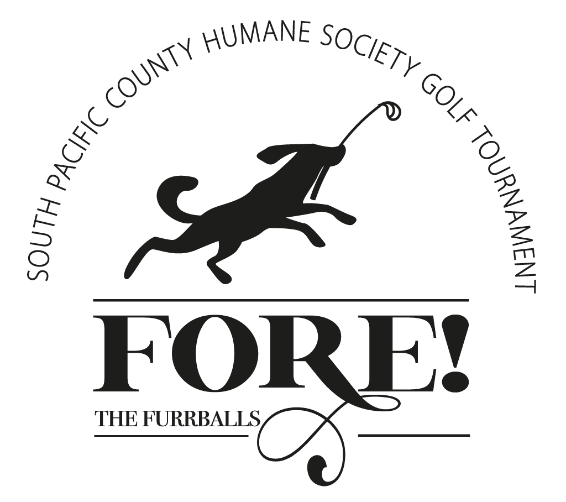 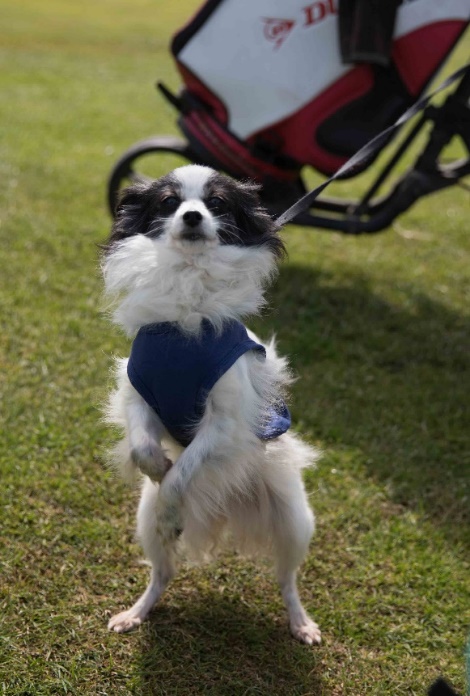 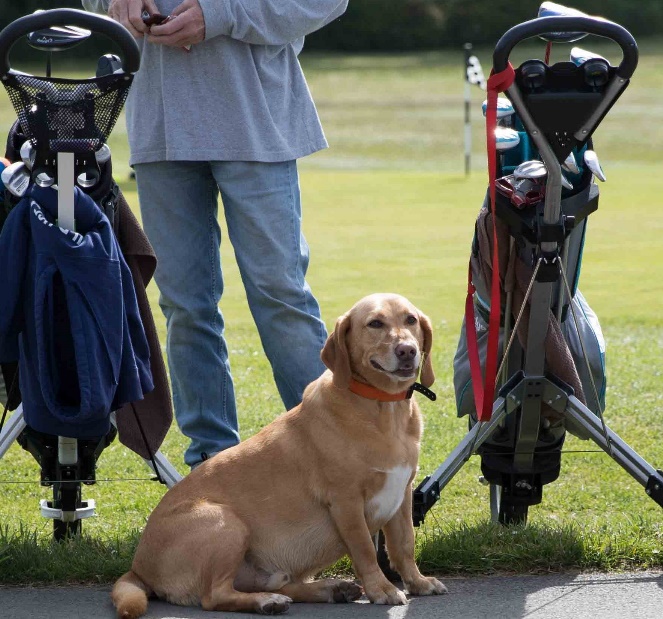 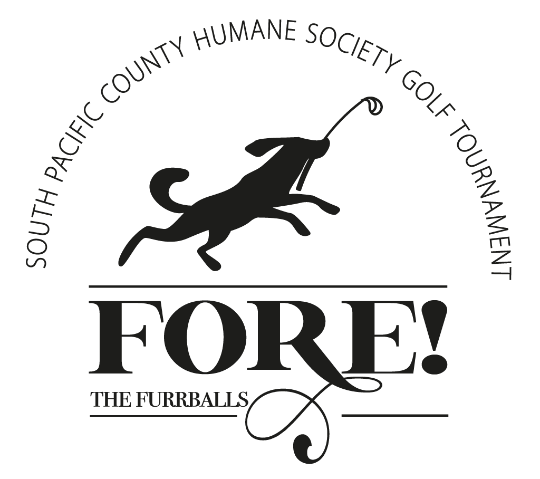 Questions? Sandy Clancy |   sandy@beachpets.com  | 602-670-5770Yes! I want to help homeless pets!1. PLEASE PRINT2. Choose your investment in the shelter’s pets:Prize Persian value _$__________Depending on the number of prizes donated, your Prize Persian may be used for future fundraising events. You can select your sponsorship level and pay with a credit card at auctria.events/FURRBALLS.      ORMake your check payable to SPCHSAnd mail, with this sheet, to:SPCHS Golf TournamentPO Box 101Long Beach, WA 98631OR      with this sheet deliver to:SPCHS Shelter330 Second St NE - Long BeachOpen 11 am – 3 pm, Tues.–Sat.4. Send your digital art to: sandy@beachpets.comMore Info:  Sandy Clancy |   sandy@beachpets.com   |  602-670-5770SPONSOR LEVELHole inOneGreatDaneLabSheltiePugPuppyPrizePersianInvestment in the Pets:$300$250$200$100$50$25ItemsTournament Play Entry2Golfers2Golfers1GolfersMulligans.  3 of ‘em2 sets2 sets1 setSponsor Sign with your name and logo placed on the course (when conﬁrmed by July 7th)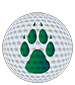 Acknowledgment of your gift during the Opening AnnouncementsAcknowledgment of your gift on SPCHS Furrballs event websiteAcknowledgment of your gift onSPCHS Facebook pageYour logo on the home pageOf SPCHS website for one yearPost-event acknowledgment in the Chinook Observer shelter reportNameBusiness Name  (if applicable)PhoneEmailwwwwwwHole in OneGreat DaneLabSheltiePugPuppy*Prize Persian❏  $300❏  $250❏  $200❏  $100❏  $50❏  $25❏     I will donate a prize for the raffle.